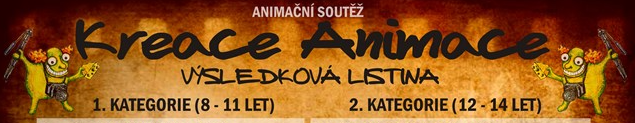 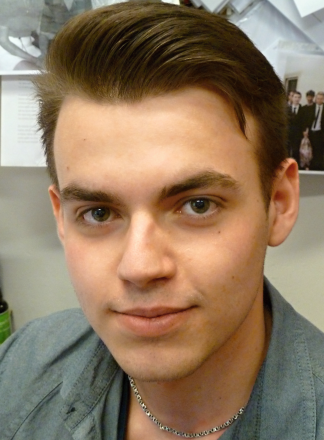 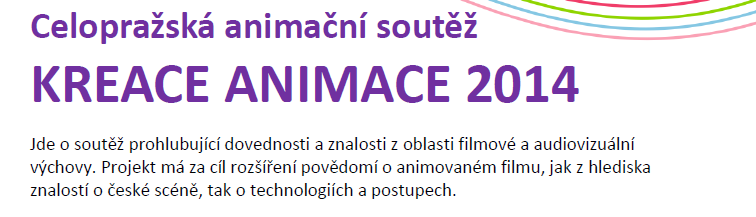 Jan Hanynets, D1B – 1.místo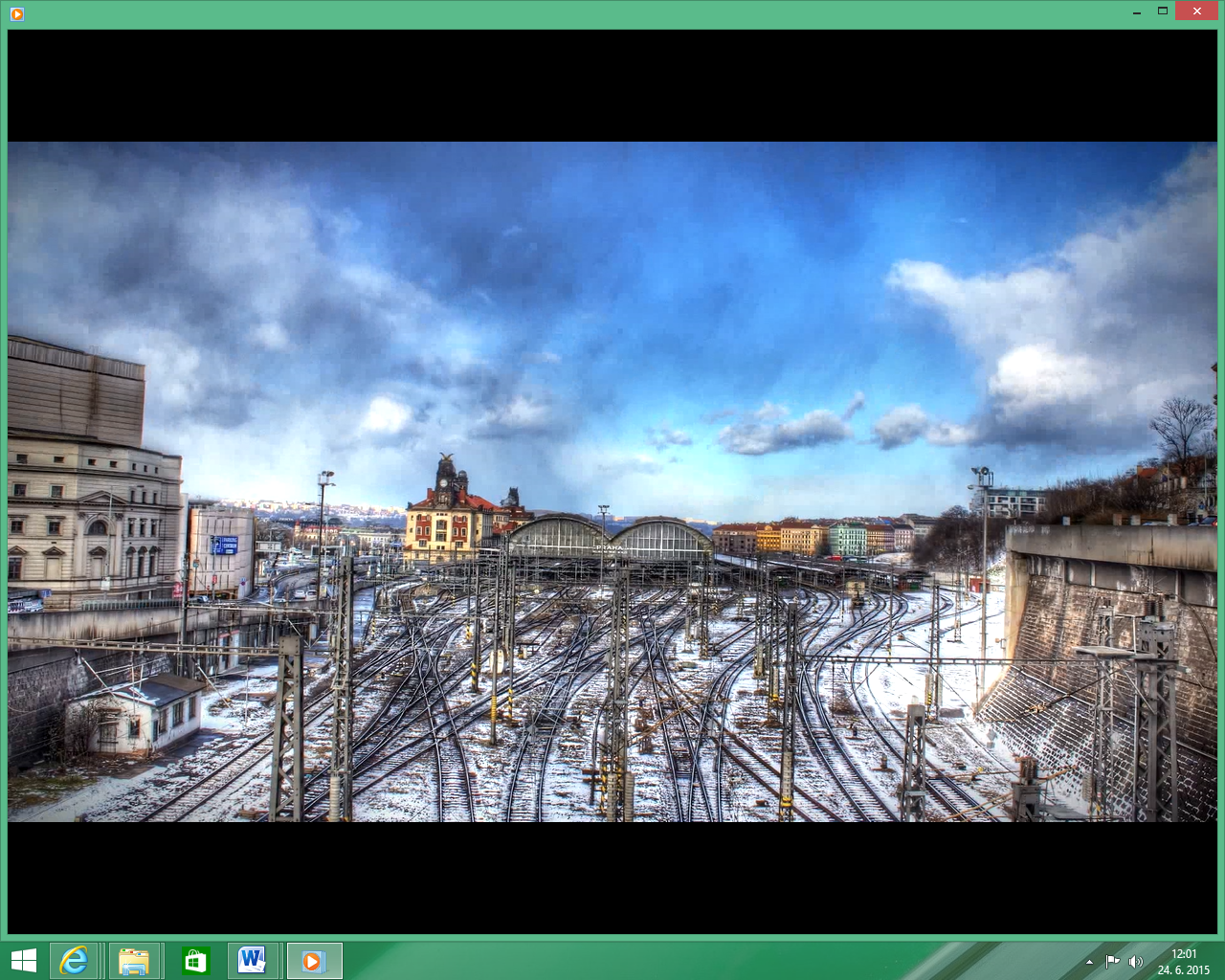 Animace: Pražská doprava